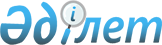 Қазақстан Республикасы Президентiнiң 2005 жылғы 25 қаңтардағы N 1513 Жарлығына өзгерістер мен толықтырулар енгізу туралы
					
			Күшін жойған
			
			
		
					Қазақстан Республикасы Президентінің 2005 жылғы 13 қазандағы N 1656 Жарлығы. Күші жойылды - Қазақстан Республикасы Президентінің 2009 жылғы 18 маусымдағы N 829 Жарлығымен

       Ескерту. Күші жойылды - Қазақстан Республикасы Президентінің 2009.06.18 N 829 Жарлығымен.       "Президент пен Үкімет актілерінің 

жинағында" жариялануға тиіс         Елдің әлеуметтiк-экономикалық дамуы мен қауiпсiздiгi мiндеттерiн шешуге ғарыш технологиялары мен техникасының қосатын үлесiн күшейту мақсатында ҚАУЛЫ ЕТЕМIН: 

      1. "2005-2007 жылдарға арналған Қазақстан Республикасында ғарыш қызметін дамыту туралы" Қазақстан Республикасы Президентінің 2005 жылғы 25 қаңтардағы N 1513 Жарлығына (Қазақстан Республикасының ПҮАЖ-ы, 2005 ж., N 1, 1-құжат) мынадай өзгерiстер мен толықтырулар енгiзiлсiн:       жоғарыда аталған Жарлықпен бекітiлген "2005-2007 жылдарға арналған Қазақстан Республикасында ғарыш қызметiн дамыту" мемлекеттiк бағдарламасында: 

      1 "Бағдарламаның паспорты" деген бөлімде: 

      "Қажеттi ресурстар және қаржыландыру көздері" деген кiшi бөлiмде: 

      "44364,3", "44064,3", "2679,9", "1732,6" деген цифрлар тиісінше "62768,72", "62468,72", "2179,9", "2232,6" деген цифрлармен ауыстырылсын;       мынадай мазмұндағы бесiншi абзацпен толықтырылсын: 

      "МиГ-31Д" ұшағының базасында "Есіл" авиациялық зымыран-ғарыш кешенін құруға байланысты қаржы шығындары 18404,422 млн. теңгенi құрайды, оның iшiнде 2005 жылы - 500 млн. теңге, 2006 жылы - 1000,0 млн. теңге, 2007 жылы - 16904,422 млн. теңге;";       "Күтiлетiн нәтижелер" деген кішi бөлімнiң 2) тармақшасының бесінші абзацы мынадай редакцияда жазылсын: 

      "МиГ-31Д" ұшағының базасында "Есіл" авиациялық зымыран-ғарыш кешенін құру;";       2 "Кiрiспе" деген бөлiм мынадай мазмұндағы жиырма үшінші абзацпен толықтырылсын: 

      "АЗҒК - авиациялық зымыран-ғарыш кешенi;";       5 "Бағдарламаның негiзгi бағыттары мен iске асыру тетiгi" деген бөлімнiң 5.1-кiшi бөлімі 5.1.2-тармағының бесiнші абзацы мынадай редакцияда жазылсын: 

      "МиГ-31Д" ұшағының базасында "Есiл" авиациялық зымыран-ғарыш кешенін құру жолымен жүзеге асырылады.";       "Қажеттi ресурстар және оларды қаржыландыру көздерi" деген 6-бөлiмде: 

      кестеде: 

      реттiк нөмiрi 2-жолда "Республикалық бюджет қаражаты (млн. теңге)" деген бағандағы "30670,6" деген цифрлар "49075,02" деген цифрлармен ауыстырылсын;       "Барлығы" деген жолда "Республикалық бюджет қаражаты (млн. теңге)" деген бағандағы "44064,3" деген цифрлар "62468,72" деген цифрлармен ауыстырылсын;       мәтінде: 

      бiрiншi, екiншi және бесiншi абзацтар мынадай редакцияда жазылсын: 

      "Бағдарламаны iске асыруға байланысты қаржы шығындары барлығы 62768,72 млн. теңгені құрайды. 

      Республикалық бюджет барлығы 62468,72 млн. теңге, оның ішiнде 2005 жылы - 14861,2 млн. теңге.";       "Республикалық бюджеттен ғылыми-зерттеу және тәжiрибелiк-конструкторлық жұмыстарды қамтамасыз етуге арналған қаржы шығындары 5582,1 млн. теңгені құрайды, оның iшiнде 2005 жылы - 2179,9 млн. теңге, 2006 жылы - 2232,6 млн. теңге, 2007 жылы - 1169,6 млн. теңге. Көрсетiлген жұмыс түрлерiне 300 млн. теңге мөлшерiнде инвестиция тарту жоспарланып отыр, оның iшiнде 2005 жылы - 150 млн. теңге, 2006 жылы - 150 млн. теңге.";       мынадай мазмұндағы алтыншы абзацпен толықтырылсын: 

      "МиГ-31Д" ұшағының базасында "Есiл" авиациялық зымыран-ғарыш кешенін құруға байланысты қаржы шығындары 18404,422 млн. теңгенi құрайды, оның ішінде 2005 жылы - 500 млн. теңге, 2006 жылы - 1000,0 млн. теңге, 2007 жылы - 16904,422 млн. теңге.";       7 "Бағдарламаны iске асырудан күтілетін нәтижелер" деген бөлім мынадай мазмұндағы жиырма алтыншы абзацпен толықтырылсын: 

      "МиГ-31Д" ұшағының базасында "Есіл" авиациялық зымыран-ғарыш кешенi құрылады;". 

      2. Осы Жарлық қол қойылған күнінен бастап қолданысқа енгізіледі.       Қазақстан Республикасының 

      Президенті 
					© 2012. Қазақстан Республикасы Әділет министрлігінің «Қазақстан Республикасының Заңнама және құқықтық ақпарат институты» ШЖҚ РМК
				